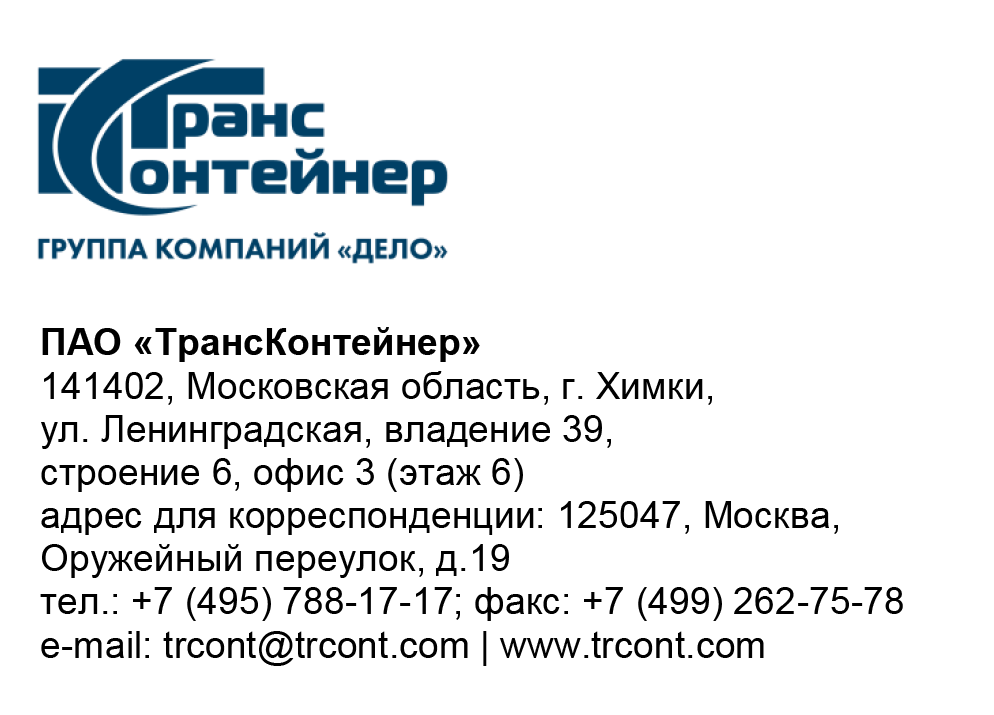 ПАО «ТрансКонтейнер» информирует о внесении изменений в документацию о закупке способом запроса предложений в электронной форме № № ЗПэ-ЦКПКЗ-22-0024 по предмету «Поставка мониторов» (Запрос предложений)В документации о закупке Запроса предложений:Пункт 9, раздела 5 «Информационная карта» документации о закупке изложить в следующей редакции:«»Далее по тексту…  9.Подведение итоговПодведение итогов состоится не позднее «30» июня 2022 г. 14 часов 00 минут местного времени по адресу, указанному в пункте 3 Информационной карты.Председатель Конкурсной комиссииаппарата управления ПАО «ТрансКонтейнер»М.Г. Ким